Our Club RulesWe share, we care, we respect our club toys.We are kind and play nicely with our friends.We do not use swear words.We listen to the adults. We tell an adult if we are feeling sad.We help new children settle into the club and offer support.We keep noise levels down.We are polite to each other, use our manners.We listen to each other and keep our personal space.We help each other.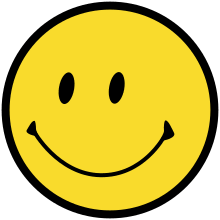 We are kind and respectful to each other.We walk rather than run when we’re inside.We keep our hands and feet to ourselves!We do not physically harm each other including spitting.We clean and tidy up after ourselves.   We Have Fun!!!  While we follow our Club Rules we are free to have fun with our friends. Breaking Club Rules is unacceptable behaviour and will be recorded in the club incident book and shown to your parent or carer. Your parent will sign the record as acknowledgement that they have been made aware of the incident and how it has been dealt with.If you have 3 entries into the incident book, your parents or carer will be invited to meet with the Club Manager to discuss the situation and what actions will be taken if your unwanted behaviour continues. Such actions can include you being suspended for a period or excluded from club.I will follow the club behaviour rules. Child’s Name :…………………………………Date: …………………………….I understand the behaviour expectations from my child whilst attending the Out of School Club. Parent Signature : ……………………………………….Date: ……………………………….